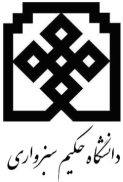         دفتر استعداد های درخشان گواهی معدل، تعداد واحد گذرانده شده و رتبهجهت پذیرش در دوره كارشناسي ارشد استعداد درخشان (بدون آزمون)** دانشجویان دانشگاه حکیم سبزواری این فرم را  از طریق نامه رسمی آموزش دانشکده با امضای رئیس دانشکده به معاونت اموزشی دانشگاه حکیم سبزواری و دانشجویان دیگر دانشگاه ها نامه رسمی با سربرگ و مهر آن دانشگاه به معاونت اموزشی دانشگاه حکیم سبزواری ارسال نمایند .گواهي مي شود آقای / خانم ........................................... با کد ملی.........................................  دانشجوی مقطع کارشناسی پیوسته رشته.............................................. گرایش ................................................ پذیرفته شده از طریق کنکور   با سوابق تحصیلی  دوره روزانه     نوبت دوم   از دانشگاه ................................................. به شماره دانشجویی ........................................................   ورودی نیمسال اول     دوم     سال تحصیلی ................ 139 تا پایان نیمسال پنجم   ششم   (تا پايان نيمسال دوم سال تحصيلي 1400-1399و تابستان متصل به آن) با گذراندن سه چهارم1 واحدهای دوره به تعداد ................... واحد از مجموع ................. واحد برنامه درسي مصوب و میانگین کل(تاپایان نیمسال فوق الذکر)...................  حائز رتبه ...................... از بین ....................... دانشجوی  هم رشته و هم ورودی     هم رشته غیر هم ورودی2  خود و جزء 15 درصد برتر     ده درصد بعدی( 25 درصد برتر) می باشد.همچنین گواهی می شود به دلیل شیوع ویروس کرونا، دانشجو در نیمسال ................... تعداد ......... واحد را حذف نموده است.لازم به ذکر است ایشان در صورت گذراندن واحد های باقیمانده حداکثر تا تاریخ 31/6/1401 و حداکثر طی 8 نیمسال فارغ التحصيل خواهد شد.1-  طبق مجوز وزارت علوم، تحقیقات و فناوری، به دلیل شیوع کرونا برای دانشجویان کارشناسی ورودی 1397 که در نیمسال دوم 1399-1398 و اول و دوم 1400-1399 در حال تحصیل بوده و در کارنامه حذف واحد داشته اند، با تایید دانشگاه مبدا شرط حداقل واحد گذرانده به میزانی که حذف واحد داشته اند و حداکثر تا 4 واحد قابل کاهش می باشد. ضمناً میزان سه چهارم واحد به سمت پایین گرد و به عدد صحیح تبدیل شود2-- گزینه های "نیمسال پنجم" و "هم رشته و غیر هم ورودی" مخصوص دانشجویانی است که در 6 نیمسال فارغ التحصیل می شوند.